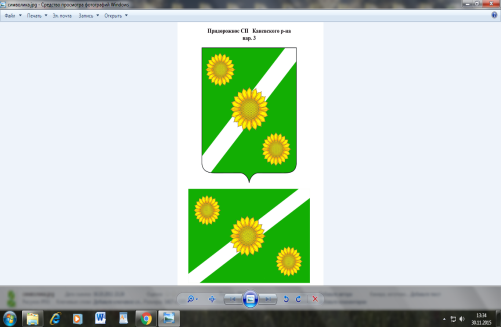 АДМИНИСТРАЦИЯ придорожного СЕЛЬСКОГО ПОСЕЛЕНИЯ КАНЕВСКОГО РАЙОНАпостановлениеот 15.01.2021 года                                                                                               № 4ст. ПридорожнаяОб утверждении реестра муниципальных услуг (функций), предоставляемых администрацией Придорожного сельского поселения Каневского районаВо исполнение Федерального закона от 27 июля 2010 года № 210-ФЗ «Об организации предоставления государственных и муниципальных услуг», в целях обеспечения информационной открытости деятельности администрации Каневского сельского поселения Каневского района, повышения качества и доступности предоставляемых муниципальных услуг (функций), п о с т а н о в л я ю:1. Утвердить реестр муниципальных услуг (функций), предоставляемых администрацией Придорожного сельского поселения Каневского района согласно приложению. 2. Общему отделу администрации Придорожного сельского поселения Каневского района разместить настоящее постановление в установленном порядке на официальном сайте администрации Придорожного сельского поселения Каневского района в информационно-телекоммуникационной сети «Интернет» в папке «Административная реформа».3. Признать утратившим силу постановление администрации Придорожного сельского поселения Каневского района  от  01 августа 2019 года № 56 «Об утверждении реестра муниципальных услуг (функций), предоставляемых администрацией Придорожного сельского поселения Каневского района»4. Контроль за выполнением настоящего постановления оставляю за собой.5. Настоящее постановление вступает в силу со дня его подписания.Глава Придорожного сельского поселенияКаневского района                                                                           А.Н. КамышанПРИЛОЖЕНИЕУТВЕРЖДЕНпостановлением администрацииПридорожного сельского поселения Каневского районаот 15.01.2021 г. № 4РЕЕСТР муниципальных услуг (функций), предоставляемых администрацией Придорожного сельского поселения Каневского районаЗаместитель главы, начальник общего отделаадминистрации Придорожного сельского поселенияКаневского района                                                                          Н.А. Бурчакова№ п/п1. Муниципальные услуги1Предоставление информации об объектах недвижимого имущества, находящихся в муниципальной собственности и предназначенных для сдачи в аренду. 2Предоставление муниципального имущества в аренду или безвозмездное пользование без проведения торгов.3Выдача копий архивных документов, подтверждающих право на владение землей.4Присвоение и аннулирование адресов5Предоставление выписки из реестра муниципального имущества6Выдача специального разрешения на движение по автомобильным дорогам местного значения тяжеловесного и (или) крупногабаритного транспортного средства7Выдача разрешения на право организации розничного рынка8Предоставление архивных справок, выписок, копий архивных документов9Предоставление копий правовых актов администрации муниципального образования10Оформление  справки с места жительства умершего.11Предоставление выписки из похозяйственной книги.12Выдача порубочного билета на территории муниципального образования13Выдача разрешения (ордера) на проведение земляных работ на территории общего пользования14Принятие решения о создании семейного (родового) захоронения15Выдача разрешений на вступление в брак  лицам, достигшим возраста шестнадцати лет16Согласование проекта информационной надписи и (или) обозначения на объекте культурного наследия местного значения, расположенного на территории Придорожного сельского поселения Каневского района17Дача письменных разъяснений налогоплательщикам и налоговым агентам по вопросам применения нормативных правовых актов администрацией Придорожного сельского поселения Каневского района о местных налогах и сборах18Прием уведомлений о планируемом сносе объекта капитального строительства19Прием уведомлений о завершении сноса объекта капитального строительства2.Функции в сфере контрольной деятельности2.Функции в сфере контрольной деятельности20Осуществление муниципального контроля за сохранностью автомобильных дорог местного значения в границах населенных пунктов Придорожного сельского поселения Каневского района21Осуществление муниципального контроля в области торговой деятельности на территории Придорожного сельского поселения22Осуществление муниципального контроля за использованием и охраной недр при добыче общераспространенных полезных ископаемых, а также при строительстве подземных сооружений, не связанных с добычей полезных ископаемых23Осуществление муниципального контроля за соблюдением правил благоустройства на территории Придорожного сельского поселения Каневского района